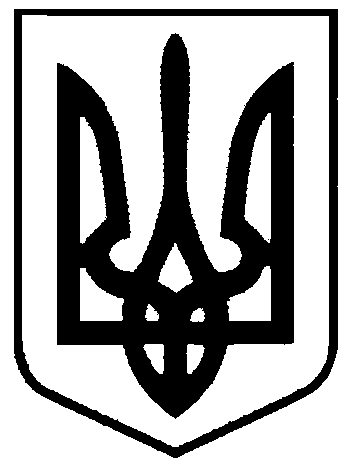 СВАТІВСЬКА МІСЬКА РАДАСЬОМОГО СКЛИКАННЯДВАДЦЯТЬ ДЕВʼЯТА СЕСІЯРІШЕННЯВід ___________  2019 р.                              м. Сватове                                                 № ___„Про надання дозволу на розроблення технічної документації із землеустрою щодо інвентаризації земельної ділянки за адресою: м. Сватове, кв. Докучаєва”.	Заслухавши інформацію землевпорядника Сватівської міської ради щодо проведення інвентаризації земель за адресою: м. Сватове, кв. Докучаєва, з метою формування земельної ділянки та забезпечення ведення Державного земельного кадастру керуючись статтями 12, 79-1 Земельного кодексу України, пунктом 34 частини першої статті 26 Закону України, «Про місцеве самоврядування в Україні», статтями 22, 25,35,57 Закону України «Про землеустрій», постановою Кабінету Міністрів України від 23 травня 2012 року №513 «Про затвердження Порядку проведення інвентаризації земель».  Сватівська  міська рада ВИРІШИЛА :1.  Надати дозвіл Сватівській міській раді на розробку технічної документації із землеустрою щодо інвентаризації земельної ділянки комунальної власності орієнтовною площею 0,6179 га. за адресою: Луганська область, м. Сватове, кв. Докучаєва, з метою формування земельної ділянки та забезпечення ведення Державного земельного кадастру.2.  Сватівській міській раді замовити виготовлення технічної документації із землеустрою щодо інвентаризації земельної ділянки комунальної власності за адресою: Луганська область, м. Сватове, кв. Докучаєва, надати її для розгляду та затвердження в порядку передбаченому чинним законодавством до Сватівської міської ради.3.  Контроль за виконанням даного рішення покласти  на постійну депутатську комісію з   питань будівництва, благоустрою, комунального обслуговування, земельних відносин та екології.  4. Дане рішення набирає чинності з моменту його прийняття.Сватівський  міський  голова					                           Є.В.Рибалко   	